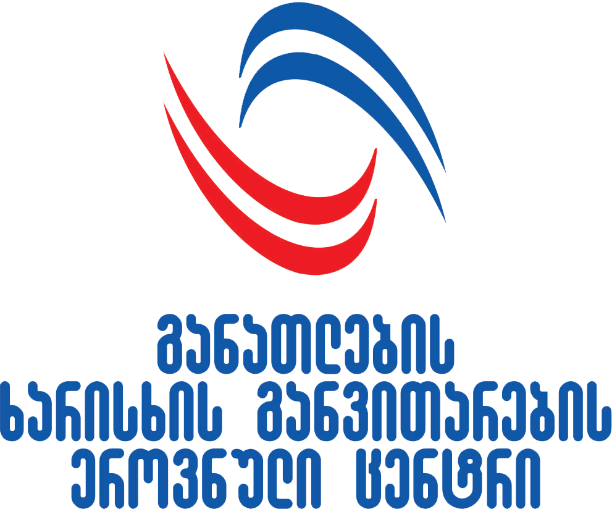 უმაღლესი საგანმანათლებლო პროგრამების აკრედიტაციის თვითშეფასების ანგარიში [უმაღლესი საგანმანათლებლო პროგრამის სახელწოდება][უმაღლესი საგანმანათლებლო დაწესებულების სახელწოდება][თვითშეფასების შევსების თარიღი]ინფორმაცია დაწესებულების შესახებინფორმაცია პროგრამის შესახებსაკონტაქტო ინფორმაციაპროგრამის რაოდენობრივი მაჩვენებლებიექსპერტთა ჯგუფში საერთაშორისო ექსპერტის ჩართულობასაგანმანათლებლო დაწესებულებების საგანმანათლბელო პროგრამების აკრედიტაციის დებულების მე-20 მუხლის მე-3 პუნქტის შესაბამისად,  გთხოვთ მონიშნოთ ქვემოთ მოცემული გრაფა/გრაფები იმ შემთხვევაში თუ გსურთ რომ აკრედიტაციის ექსპერტთა ჯგუფში შეყვანილ იქნას საერთაშორისო ექსპერტ(ებ)ი. საერთაშორისო ექსპერტი (ექსპერტთა ჯგუფის თავმჯდომარე)საერთაშორისო ექსპერტი (ექსპერტთა ჯგუფის წევრი)საგანმანათლებლო პროგრამის მოკლე მიმოხილვაგთხოვთ მიუთითოთ როდიდან ხორციელდება პროგრამა და როდის მოხდა პროგრამის აკრედიტება. აღწერეთ პროგრამის ძირითადი მახასიათებლები და მიუთითეთ, თუ რა ცვლილებები შევიდა პროგრამაში ბოლო აკრედიტაციის შემდეგ (არაუმეტეს 1200 სიტყვა).თვითშეფასების ჯგუფი და თვითშეფასების პროცესის აღწერააღწერეთ თვითშეფასების ჯგუფის შემადგენლობა, მათი პასუხისმგებლობის სფეროები და მთლიანად თვითშეფასების პროცესის მიმდინარეობა (არაუმეტეს 1200 სიტყვა)სტანდარტებთან შესაბამისობის შეფასებათვითშეფასების ფორმა უნდა ასახავდეს დაწესებულების მიერ საგანმანათლებლო პროგრამის სიღრმისეულ ანალიზსა და კრიტიკულ ხედვას, ასევე, საქმიანობის გაუმჯობესების გზებსა და საშუალებებს. თვითშეფასება უნდა იყოს სტილისტურად გამართული, გასაგებად და ნათლად დაწერილი. დაწესებულების მიერ თვითშეფასების ფორმაში გაკეთებული თითოეული განაცხადი უნდა იყოს სათანადოდ არგუმენტირებული და ეფუძნებოდეს შესაბამის მტკიცებულებებს, რაოდენობრივ და თვისებრივ მონაცემებს. სტატისტიკურ მონაცემთა და  სხვა ფაქტობრივი ინფორმაციის მეტი სიცხადისთვის, დაწესებულებას შეუძლია ტექსტში ჩანართის სახით გამოიყენოს კონტექსტთან შესაბამისი, სათანადო გრაფიკული გამოსახულებები.დაწესებულების აკრედიტაციის მაძიებლად ცნობისთვის, აუცილებელია, დაწესებულების მიერ წარმოდგენილი თვითშეფასების ფორმა სრულყოფილად იყოს შევსებული. თვითშეფასების ფორმა სრულყოფილად  შევსებულად ითვლება თუ:თვითშეფასების ფორმით გათვალისწინებული თითოეული ველი შევსებულია (იმ შემთხვევაში, როცა დაწესებულებას, კონკრეტულ საკითხთან მიმართებით, თვითშეფასების მომენტისთვის, დაზუსტებული ინფორმაცია არ მოეპოვება, შესაბამის ველში გაკეთებულია განმარტება);თვითშეფასების ფორმით წარმოდგენილი ინფორმაცია პირდაპირ პასუხობს შესაბამისი სტანდარტის კომპონენტის შეფასების კრიტერიუმებით გათვალისწინებულ მოთხოვნებს;თვითშეფასების ფორმით წარმოდგენილი ინფორმაციის დადასტურებისას, გათვალისწინებულია სტანდარტების დოკუმენტის მტკიცებულებების/ინდიკატორების გრაფაში მითითებული დოკუმენტებისა და ინფორმაციის ტიპების ჩამონათვალი;თითოეულ სტანდარტთან დაკავშირებით, წარმოდგენილია საგანმანათლებლო პროგრამის ძლიერი და გასაუმჯობესებელი მხარეები, სტანდარტის თითოეული კომპონენტის გათვალისწინებით.გთხოვთ, გაითვალისწინოთ: თვითშეფასების ფორმის არასრულყოფილად შევსება და წარმოდგენა განაცხადის ხარვეზიანად ცნობის საფუძველია! 1. საგანმანათლებლო პროგრამის მიზანი, სწავლის შედეგები და მათთან პროგრამის შესაბამისობაპროგრამას აქვს ნათლად ჩამოყალიბებული მიზნები და სწავლის შედეგები, რომლებიც ლოგიკურადაა ერთმანეთთან დაკავშირებული. პროგრამის მიზნები შეესაბამება უნივერსიტეტის მისიას, მიზნებსა და სტრატეგიულ გეგმას. პროგრამის გაუმჯობესებისთვის მუდმივად   ფასდება პროგრამის სწავლის შედეგები.ძლიერი და გასაუმჯობესებელი მხარეებიგთხოვთ, წარმოადგინოთ საგამანათლებლო პროგრამის ძლიერი და გასაუმჯობესებელი მხარეები, მოცემული სტანდარტის კომპონენტების მოთხოვნებთან მიმართებით. 2. სწავლების მეთოდოლოგია და ორგანიზება, პროგრამის ათვისების შეფასების ადეკვატურობა პროგრამაზე დაშვების წინაპირობები, პროგრამის სტრუქტურა, შინაარსი, სწავლება-სწავლის მეთოდები და სტუდენტთა შეფასება უზრუნველყოფს დასახული მიზნებისა და მოსალოდნელი სწავლის შედეგების მიღწევას.ძლიერი და გასაუმჯობესებელი მხარეებიგთხოვთ, წარმოადგინოთ საგამანათლებლო პროგრამის ძლიერი და გასაუმჯობესებელი მხარეები, მოცემული სტანდარტის კომპონენტების მოთხოვნებთან მიმართებით. 3. სტუდენტთა მიღწევები, მათთან ინდივიდუალური მუშაობა პროგრამა უზრუნველყოფს სტუდენტზე ორიენტირებული გარემოს შექმნას, შესაბამისი სერვისების შეთავაზებით; ხელს უწყობს სტუდენტების მაქსიმალურ ინფორმირებას, ახორციელებს მრავალფეროვან ღონისძიებებს და ხელს უწყობს სტუდენტების ჩართულობას ადგილობრივ და/ან საერთაშორისო პროექტებში.ძლიერი და გასაუმჯობესებელი მხარეებიგთხოვთ, წარმოადგინოთ საგამანათლებლო პროგრამის ძლიერი და გასაუმჯობესებელი მხარეები, მოცემული სტანდარტის კომპონენტების მოთხოვნებთან მიმართებით. 4. სწავლების რესურსებით უზრუნველყოფაადამიანური, მატერიალური, საინფორმაციო და ფინანსური რესურსები უზრუნველყოფს პროგრამის მდგრად, სტაბილურ, ეფექტიან და ეფექტურ ფუნქციონირებას და განსაზღვრული მიზნების მიღწევას.ძლიერი და გასაუმჯობესებელი მხარეებიგთხოვთ, წარმოადგინოთ საგამანათლებლო პროგრამის ძლიერი და გასაუმჯობესებელი მხარეები, მოცემული სტანდარტის კომპონენტების მოთხოვნებთან მიმართებით. 5. სწავლების ხარისხის განვითარების შესაძლებლობებისწავლების ხარისხის განვითარების მიზნით პროგრამა იყენებს შიდა და გარე ხარისხის სამსახურებს,  პერიოდულ მონიტორინგსა და შეფასებას უწევს პროგრამას. აგროვებს და აანალიზებს რელევანტურ ინფორმაციას შესაბამისი გადაწყვეტილების მისაღებად და  განსავითარებლად.ძლიერი და გასაუმჯობესებელი მხარეებიგთხოვთ, წარმოადგინოთ საგამანათლებლო პროგრამის ძლიერი და გასაუმჯობესებელი მხარეები, მოცემული სტანდარტის კომპონენტების მოთხოვნებთან მიმართებით. დაწესებულების წარმომადგენლობაზე უფლებამოსილი პირის ხელმოწერა და ბეჭედი---------------------დანართების ჩამონათვალი საგანმანათლებლო პროგრამა და სილაბუსებიპროგრამის შედგენასა და განვითარებაში დაინტერესებული მხარეების ჩართულობის დამადასტურებელი დოკუმენტაცია/ინფორმაცია აკადემიური, მოწვეული და სამეცნიერო პერსონალის კვალიფიკაციის დამადასტურებელი დოკუმენტაცია, CV-ები და ხელშეკრულებების ნიმუშები. (CV-ში მითითებული უნდა იყოს ბოლო 10 წლის განმავლობაში გამოქვეყნებული სამეცნიერო ნაშრომების ჩამონათვალი)პროგრამის ხელმძღვანელის, ასევე მაგისტრანტისა და დოქტორანტის ხელმძღვანელის, და ადმინისტრაციული პერსონალის ფუნქციები და მოვალეობებისაგანმანათლებლო პროგრამის განმახორციელებელი პერსონალის ჩამონათვალი საგნის/საგნების მითითებითპროგრამის აკადემიური, სამეცნიერო და მოწვეული პერსონალის რაოდენობის განსაზღვრის მეთოდოლოგიასამაგისტრო და სადოქტორო პროგრამების შემთხვევაში, ბოლო 5 წლის განმავლობაში დაცული სამაგისტრო/სადოქტორო ნაშრომების სია (გთხოვთ მიუთითოთ ნაშრომის: სათაური, დაცვის წელი, ხელმღვანელი, ქულა). (ექსპერტთა ჯგუფის თავმჯდომარე დაწესებულებაში ვიზიტამდე მოითხოვს რამდენიმე ნაშრომს, რომელიც უნივერსიტეტმა უნდა წარმოადგინოს) საგანმანათლებლო პროგრამების დაგეგმვის, შემუშავებისა და განვითარების მეთოდოლოგია პროგრამის სწავლის შედეგების შეფასების მექანიზმი შრომის ბაზრისა და დამსაქმებელთა მოთხოვნების ანალიზის დოკუმენტიშესაბამისი ხელშეკრულებები/მემორანდუმები ეკონომიკურ აგენტებთან და პრაქტიკის ობიექტებთანპროგრამის ინტერნაციონალიზაციის სტრატეგია (არსებობის შემთხვევაში)საერთაშორისო თანამშრომლობის დამადასტურებელი დოკუმენტაცია (საერთაშორისო კვლევები, გამოქვეყნებული შრომები, საერთაშორისო მობილობის მაჩვენებელი, გაცვლითი და/ან ერთობლივი პროგრამები, ორმხრივი შეთანხმებები, მემორანდუმები, და სხვა).პროგრამის/ფაკულტეტის/სკოლის ბიუჯეტიმაგისტრატურის ან/და დოქტორანტურისა და სადისერტაციო საბჭოს დებულება (არსებობის შემთხვევაში)აკადემიური, სამეცნიერო და მოწვეული პერსონალის განვითარების მიზნით განხორციელებული ღონისძიებები (ტრენინგები, სამუშაო მივლინებები, კვალიფიკაციის ასამაღლებელი კურსები, კონფერენციები, გაცვლითი, საერთაშორისო და/ან ადგილობრივი პროექტები, რომლებიც ემსახურება პროფესიული და/ან სწავლების უნარის განვითარებას) საგანმანათლებლო პროგრამის ხარისხის უზრუნველყოფის მექანიზმები (როგორც შიდა ასევე გარე)განხორციელებული შეფასების შედეგებიუსდ-ის მიერ ჩატარებული სტუდენტთა/კურსდამთავრებულთა/დამსაქმებელთა/პერსონალის გამოკითხვის ფორმები, გამოკითხვის შედეგები და მათი გამოყენებაპროგრამის სწავლის შედეგების შეფასების ანგარიში (არსებობის შემთხვევაში)პერსონალის საქმიანობის (სწავლებისა და კვლევის ხარისხი, საერთაშორისო მობილობის მაჩვენებელი და სხვა) შეფასება და შეფასების შედეგების გამოყენება პერსონალის პროფესიულ განვითარებაშიდაწესებულების სახელწოდებაორგანიზაციულ-სამართლებრივი ფორმადაწესებულების სახესაიდენტიფიკაციო კოდიპროგრამის სახელწოდებაპროგრამის საფეხურისწავლების ენამისანიჭებელი კვალიფიკაციამიმართულებადარგი/სპეციალობაქვედარგი/სპეციალიზაციაკვალიფიკაციის კოდიკრედიტების რაოდენობაპროგრამის განხორციელების ადგილი (ქუჩა, N, ქალაქი/მუნიციპალიტეტი, სასწავლო კორპუსის N,  საფორსტო ინდექსი, ქვეყანა)პროგრამის სტატუსი (ახალი/ავტორიზებული/აკრედიტებული)თუ პროგრამა ავტორიზებულ ან აკრედიტირებულ რეჟიმში ხორციელდება, მიუთითეთ შესაბამისი გადაწყვეტილების თარიღი და ნომერი აკრედიტაციის ვადის გასვლის თარიღიდაწესებულების მისამართი (ქუჩა, N, ქალაქი/მუნიციპალიტეტი, საფოსტო ინდექსი, ქვეყანა)დაწესებულების ვებ-გვერდიდაწესებულების ელ-ფოსტატელეფონიდაწესებულების ხელმძღვანელიმობილური ტელეფონიელ-ფოსტის მისამართიფაკულტეტის/სკოლის დეკანიმობილური ტელეფონიელ-ფოსტის მისამართიპროგრამის ხელმძღვანელიმობილური ტელეფონიელ-ფოსტის მისამართიდაწესებულების/ფაკულტეტის/სკოლის ხარისხის უზრუნველყოფის სამსახურის ხელმძღვანელ(ებ)იმობილური ტელეფონიელ-ფოსტის მისამართიმონაცემები პროგრამაში ჩართული პერსონალის შესახებმონაცემები პროგრამაში ჩართული პერსონალის შესახებმონაცემები პროგრამაში ჩართული პერსონალის შესახებმონაცემები პროგრამაში ჩართული პერსონალის შესახებმონაცემები პროგრამაში ჩართული პერსონალის შესახებმონაცემები პროგრამაში ჩართული პერსონალის შესახებმონაცემები პროგრამაში ჩართული პერსონალის შესახებმონაცემები პროგრამაში ჩართული პერსონალის შესახებმონაცემები პროგრამაში ჩართული პერსონალის შესახებმონაცემები პროგრამაში ჩართული პერსონალის შესახებმონაცემები პროგრამაში ჩართული პერსონალის შესახებპროგრამაში ჩართული პერსონალის რაოდენობა (მათ შორის, აკადემიური, სამეცნიერო, მოწვეული პერსონალი)სულ აკადემიური პერსონალიპროფესორიასოცირებული პროფესორიასისტენტ პროფესორიასისტენტისამეცნიერო პერსონალი მეცნიერიპოსტდოქტორანტისულ აფილირებული აკადემიური პერსონალის რაოდენობააფილირებული პროფესორიაფილირებული ასოცირებული პროფესორიაფილირებული ასისტენტ პროფესორიაფილირებული ასისტენტიუცხოელი პერსონალი (არსებობის შემთხვევაში)სწავლებაში ჩართული უცხოელი აკადემიური/მოწვეული პერსონალის რაოდენობაკვლევაში ჩართული უცხოელი აკადემიური/სამეცნიერო/მოწვეული პერსონალის რაოდენობასასწავლო პროცესში ჩართული მოწვეული პერსონალითანაფარდობები (მოქმედი პროგრამის შემთხვევაში)-აფილირებული აკადემიური პერსონალის რაოდენობა  პროგრამაზე ჩარიცხული სტუდენტების რაოდენობასთან მიმართებით-აკადემიური/სამეცნიერო/ მოწვეული პერსონალის რაოდენობა პროგრამაზე ჩარიცხული სტუდენტების რაოდენობასთან მიმართებით-აკადემიური/სამეცნიერო პერსონალის თანაფარდობა მოწვეულ პერსონალთან-ხელმძღვანელებისა და მაგისტრანტების/დოქტორანტების თანაფარდობაადმინისტრაციული და დამხმარე პერსონალიაკადემიური პერსონალის დენადობის მაჩვენებელი (ბოლო 5 წლის განმავლობაში) (მაგ: პენსიაზე გასულთა რაოდენობა, დაწესებულებიდან წასულთა რაოდენობა, ახალი პერსონალის რაოდენობა და ა.შ.) მოწვეული პერსონალის დენადობის მაჩვენებელი (ბოლო 5 წლის განმავლობაში) (მაგ: პენსიაზე გასულთა რაოდენობა, დაწესებულებიდან წასულთა რაოდენობა, ახალი პერსონალის რაოდენობა და ა.შ.)პროგრამაში ჩართულ პირთა სამეცნიერო/კვლევითი მაჩვენებელი (ბოლო 5 წლის განმავლობაში) ადგილობრივ ჟურნალებში გამოქვეყნებული ნაშრომებისაერთაშორისო ჟურნალებში გამოქვეყნებული ნაშრომებიადგილობრივ კონფერენციებში გაკეთებული მოხსენებებისაერთაშორისო კონფერენციებში გაკეთებული მოხსენებებისხვა სამეცნიერო/კვლევითი მაჩვენებლები (გთხოვთ მიუთოთოთ)პროგრამაზე გამოცხადებული სტუდენტთა ადგილების რაოდენობა  (ბოლო 5 წლის განმავლობაში)მონაცემები პროგრამაზე ჩარიცხვის მსურველ პირთა შესახებ (ბოლო 5 წლის განმავლობაში; მოქმედი პროგრამების შემთხვევაში)-პროგრამაზე ჩარიცხვის მსურველ პირთა რაოდენობა (სულ)-პროგრამაზე ჩარიცხვის მსურველ პირთა რაოდენობა (პირველი სამი არჩევანი)-პროგრამაზე ჩარიცხვის მსურველ უცხოელ პირთა რაოდენობა (არსებობის შემთხვევაში)მონაცემები ჩარიცხულ პირთა შესახებ (ბოლო 5 წლის განმავლობაში; მოქმედი პროგრამების შემთხვევაში)-ჩარიცხულ პირთა რაოდენობა-ჩარიცხულ უცხოელ პირთა რაოდენობა (არსებობის შემთხვევაში)აქტიური სტატუსის მქონე სტუდენტების რაოდენობა სტუდენტთა პროგრესია სასწავლო წლების მიხედვით (ბოლო 5 წლის განმავლობაში; მოქმედი პროგრამის შემთხვევაში)სტუდენტთა პროგრესია სასწავლო წლების მიხედვით (ბოლო 5 წლის განმავლობაში; მოქმედი პროგრამის შემთხვევაში)1- ლი მიღება1- ლი მიღებამე-2 მიღებამე-2 მიღებამე-3 მიღებამე-3 მიღებამე-4 მიღებამე-4 მიღებამე-5 მიღებამე-5 მიღებასტუდენტთა პროგრესია სასწავლო წლების მიხედვით (ბოლო 5 წლის განმავლობაში; მოქმედი პროგრამის შემთხვევაში)n%n%n%n%n%-სტუდენტთა რაოდენობა და პროცენტული მაჩვენებელი პირველ სასწავლო წელს-სტუდენტთა რაოდენობა და პროცენტული მაჩვენებელი მეორე სასწავლო წელს-სტუდენტთა რაოდენობა და პროცენტული მაჩვენებელი მესამე სასწავლო წელს-სტუდენტთა რაოდენობა და პროცენტული მაჩვენებელი  მეოთხე სასწავლო წელს-სტუდენტთა რაოდენობა და პროცენტული მაჩვენებელი მეხუთე სასწავლო წელს-სტუდენტთა რაოდენობა და პროცენტული მაჩვენებელი  მეექვსე სასწავლო წელს-სტატუსშეწყვეტილ სტუდენტთა რაოდენობა და პროცენტული მაჩვენებელი -სტატუსშეჩერებულ სტუდენტთა რაოდენობა და პროცენტული მაჩვენებელი -კურსდამთავრებულთა რაოდენობა და პროცენტული მაჩვენებელისტუდენტთა სამეცნიერო-კვლევით პროექტებში ჩართულობის მაჩვენებელი (მაგ: სამეცნიერო ნაშრომები, კონფერენციები, გამოფენები, პრაქტიკა და ა.შ.) (პროგრამის განხორციელების პერიოდში)კურსდამთავრებულთა დასაქმების მაჩვენებელი (ბოლო 5 წლის განმავლობაში; მოქმედი პროგრამების შემთხვევაში)კურსდამთავრებულთა დასაქმების მაჩვენებელი მიღებული კვალიფიკაციის შესაბამისად (ბოლო 5 წლის განმავლობაში)კურსდამთავრებულთა უმაღლესი განათლების შემდეგ საფეხურზე სწავლის გაგრძელების მაჩვენებელი (ბოლო 5 წლის განმავლობაში)სასერტიფიკატო გამოცდების შედეგები (რეგულირებადი პროფესიების შემთხვევაში; ბოლო 5 წლის განმავლობაში)-კურსდამთავრებულთა რამდენი პროცენტი გავიდა სასერთიფიკატო გამოცდაზე-კურსდამთავრებულთა რამდენმა პროცენტმა გადალახა სასერთიფიკატო გამოცდის მინიმალური ზღვარიმობილობა (ბოლო 5 წლის განმავლობაში)-გარე მობილობით პროგრამიდან გადასულ სტუდენტთა რაოდენობა -შიდა მობილობით პროგრამიდან გადასულ სტუდენტთა რაოდენობა -გარე მობილობით პროგრამაზე გადმოსულ სტუდენტთა რაოდენობა-შიდა მობილობით პროგრამაზე გადმოსულ სტუდენტთა რაოდენობა კურსდამთავრებულთა შეფასების შედეგების მაჩვენებელი (ბოლო 5 წლის განმავლობაში; მოქმედი პროგრამების შემთხვევაში) გთხოვთ გამოსახოთ პროცენტულად-ფრიადი-ძალიან კარგი-კარგი-დამაკმაყოფილებელი-საკმარისიპროგრამის მიზნებიპროგრამის მიზნები ასახავს, თუ რა ცოდნის, უნარებისა და კომპეტენციების მქონე კურსდამთავრებულის მომზადებისკენ არის მიმართული იგი და რა წვლილი შეაქვს  დარგისა და საზოგადოების განვითარებაში.აღწერა  და შეფასებააღწერეთ, გააანალიზეთ და შეაფასეთ საგანმანათლებლო პროგრამის სტანდარტის აღნიშნული კომპონენტის მოთხოვნებთან შესაბამისობა. მტკიცებულებები/ინდიკატორებიჩამოთვალეთ კომპონენტის შესაბამისი მტკიცებულებები/ინდიკატორები, შესაბამისი დოკუმენტების მითითებით. პროგრამის სწავლის შედეგებიპროგრამის სწავლის შედეგები აღწერს იმ ცოდნას, უნარებსა ან/და პასუხისმგებლობასა და ავტონომიურობას, რომლებსაც სტუდენტი იძენს პროგრამის დასრულებისას.პროგრამის სწავლის შედეგების შეფასების პროცესი მოიცავს სწავლის შედეგების გასაზომად საჭირო მონაცემთა განსაზღვრას, შეგროვებასა და ანალიზს. შეფასების შედეგები გამოიყენება პროგრამის გასაუმჯობესებლად.აღწერა  და შეფასებააღწერეთ, გააანალიზეთ და შეაფასეთ საგანმანათლებლო პროგრამის სტანდარტის აღნიშნული კომპონენტის მოთხოვნებთან შესაბამისობა.მტკიცებულებები/ინდიკატორებიჩამოთვალეთ კომპონენტის შესაბამისი მტკიცებულებები/ინდიკატორები, შესაბამისი დოკუმენტების მითითებით.ძლიერი მხარეებიგასაუმჯობესებელი მხარეები2.1. პროგრამაზე დაშვების წინაპირობები უსდ-ს განსაზღვრული აქვს  პირთა პროგრამაზე დაშვების შესაბამისი, გამჭვირვალე, სამართლიანი, საჯარო და ხელმისაწვდომი წინაპირობები და პროცედურები.აღწერა  და შეფასებააღწერეთ, გააანალიზეთ და შეაფასეთ საგანმანათლებლო პროგრამის სტანდარტის აღნიშნული კომპონენტის მოთხოვნებთან შესაბამისობა.მტკიცებულებები/ინდიკატორებიჩამოთვალეთ კომპონენტის შესაბამისი მტკიცებულებები/ინდიკატორები, შესაბამისი დოკუმენტების მითითებით.საგანმანათლებლო პროგრამის სტრუქტურა და შინაარსიპროგრამა შედგენილია უსდ-ში მოქმედი საგანმანათლებლო პროგრამების დაგეგმვის, შემუშავებისა და განვითარების მეთოდოლოგიის გამოყენებით. პროგრამის შინაარსი ითვალისწინებს პროგრამაზე დაშვების წინაპირობებსა და  სწავლის შედეგებს. პროგრამის სტრუქტურა თანმიმდევრული და ლოგიკურია.შინაარსი და სტრუქტურა უზრუნველყოფს პროგრამის სწავლის შედეგების მიღწევას. მისანიჭებელი კვალიფიკაცია შესაბამისობაშია პროგრამის  შინაარსთან და სწავლის შედეგებთან.  აღწერა  და შეფასებააღწერეთ, გააანალიზეთ და შეაფასეთ საგანმანათლებლო პროგრამის სტანდარტის აღნიშნული კომპონენტის მოთხოვნებთან შესაბამისობა. მტკიცებულებები/ინდიკატორებიჩამოთვალეთ კომპონენტის შესაბამისი მტკიცებულებები/ინდიკატორები, შესაბამისი დოკუმენტების მითითებით.2.3. სასწავლო კურსი ძირითადი სპეციალობის თითოეული სასწავლო კურსის სწავლის შედეგები შეესაბამება პროგრამის სწავლის შედეგებს, ხოლო ყოველი სასწავლო კურსის შინაარსი და კრედიტების რაოდენობა შეესაბამება ამ კურსის სწავლის შედეგებს.სილაბუსში მითითებული სასწავლო მასალა დაფუძნებულია სწავლის სფეროს/დარგის აქტუალურ მიღწევებზე და უზრუნველყოფს პროგრამის სწავლის შედეგების მიღწევას.აღწერა  და შეფასებააღწერეთ, გააანალიზეთ და შეაფასეთ საგანმანათლებლო პროგრამის სტანდარტის აღნიშნული კომპონენტის მოთხოვნებთან შესაბამისობა. მტკიცებულებები/ინდიკატორებიჩამოთვალეთ კომპონენტის შესაბამისი მტკიცებულებები/ინდიკატორები, შესაბამისი დოკუმენტების მითითებით.2.4. პრაქტიკული, სამეცნიერო/კვლევითი/შემოქმედებითი/საშემსრულებლო  და ტრანსფერული უნარების განვითარებაპროგრამა უზრუნველყოფს, სწავლის შედეგების შესაბამისად, სტუდენტთა პრაქტიკული, სამეცნიერო/კვლევითი/შემოქმედებითი/საშემსრულებლო და ტრანსფერული უნარების განვითარებას და/ან მათ კვლევით პროექტებში ჩართვას.აღწერა  და შეფასებააღწერეთ, გააანალიზეთ და შეაფასეთ საგანმანათლებლო პროგრამის სტანდარტის აღნიშნული კომპონენტის მოთხოვნებთან შესაბამისობა. მტკიცებულებები/ინდიკატორებიჩამოთვალეთ კომპონენტის შესაბამისი მტკიცებულებები/ინდიკატორები, შესაბამისი დოკუმენტების მითითებით.2.5. სწავლება-სწავლის მეთოდებიპროგრამა ხორციელდება სტუდენტზე ორიენტირებული სწავლება-სწავლის მეთოდების გამოყენებით. სწავლება-სწავლის მეთოდები შეესაბამება სწავლების საფეხურს, კურსის შინაარსს, სწავლის შედეგებს და უზრუნველყოფს მათ მიღწევას.აღწერა  და შეფასებააღწერეთ, გააანალიზეთ და შეაფასეთ საგანმანათლებლო პროგრამის სტანდარტის აღნიშნული კომპონენტის მოთხოვნებთან შესაბამისობა. მტკიცებულებები/ინდიკატორებიჩამოთვალეთ კომპონენტის შესაბამისი მტკიცებულებები/ინდიკატორები, შესაბამისი დოკუმენტების მითითებით.2.6. სტუდენტების შეფასებასტუდენტების შეფასება ხორციელდება დადგენილი პროცედურების მიხედვით,  გამჭვირვალეა და კანონმდებლობასთან შესაბამისი.აღწერა  და შეფასებააღწერეთ, გააანალიზეთ და შეაფასეთ საგანმანათლებლო პროგრამის სტანდარტის აღნიშნული კომპონენტის მოთხოვნებთან შესაბამისობა. მტკიცებულებები/ინდიკატორებიჩამოთვალეთ კომპონენტის შესაბამისი მტკიცებულებები/ინდიკატორები, შესაბამისი დოკუმენტების მითითებით.ძლიერი მხარეებიგასაუმჯობესებელი მხარეები3.1 სტუდენტთა საკონსულტაციო მომსახურებასტუდენტი იღებს  სასწავლო პროცესის დაგეგმვაზე, აკადემიური მიღწევების გაუმჯობესებაზე, დასაქმებაზე სათანადო კონსულტაციას და კარიერულ განვითარებასთან  დაკავშირებით მხარდაჭერას.აღწერა  და შეფასებააღწერეთ, გააანალიზეთ და შეაფასეთ საგანმანათლებლო პროგრამის სტანდარტის აღნიშნული კომპონენტის მოთხოვნებთან შესაბამისობა. მტკიცებულებები/ინდიკატორებიჩამოთვალეთ კომპონენტის შესაბამისი მტკიცებულებები/ინდიკატორები, შესაბამისი დოკუმენტების მითითებით.3.2. მაგისტრანტთა და დოქტორანტთა ხელმძღვანელობამაგისტრანტებსა და დოქტორანტებს ჰყავთ კვალიფიციური ხელმძღვანელი.აღწერა  და შეფასებააღწერეთ, გააანალიზეთ და შეაფასეთ საგანმანათლებლო პროგრამის სტანდარტის აღნიშნული კომპონენტის მოთხოვნებთან შესაბამისობა. მტკიცებულებები/ინდიკატორებიჩამოთვალეთ კომპონენტის შესაბამისი მტკიცებულებები/ინდიკატორები, შესაბამისი დოკუმენტების მითითებით.ძლიერი მხარეებიგასაუმჯობესებელი მხარეები4.1 ადამიანური რესურსიპროგრამას ახორციელებენ შესაბამისი კვალიფიკაციის მქონე პირები, რომლებსაც აქვთ პროგრამით გათვალისწინებული სწავლის შედეგების გამომუშავებისათვის აუცილებელი კომპეტენცია. პროგრამის განმახორციელებელი აკადემიური/სამეცნიერო და მოწვეული პერსონალის რაოდენობა და დატვირთვა უზრუნველყოფს საგანმანათლებლო პროგრამით განსაზღვრული სასწავლო პროცესის წარმართვას და ასევე, სამეცნიერო- კვლევითი/შემოქმედებითი/ საშემსრულებლო საქმიანობისა და სხვა მათზე დაკისრებული ფუნქციების ჯეროვან შესრულებას. აკადემიურ და მოწვეულ პერსონალს შორის ბალანსი უზრუნველყოფს პროგრამის მდგრადობას. პროგრამის ხელმძღვანელს გააჩნია პროგრამის შემუშავებისათვის აუცილებელი ცოდნა და გამოცდილება და უშუალოდაა ჩართული პროგრამის განხორციელებაში.პროგრამის სტუდენტები, უსდ-ის მიერ უზრუნველყოფილები არიან სათანადო რაოდენობისა და შესაბამისი კომპეტენციის მქონე ადმინისტრაციული და დამხმარე პერსონალით.აღწერა  და შეფასებააღწერეთ, გააანალიზეთ და შეაფასეთ საგანმანათლებლო პროგრამის სტანდარტის აღნიშნული კომპონენტის მოთხოვნებთან შესაბამისობა. მტკიცებულებები/ინდიკატორებიჩამოთვალეთ კომპონენტის შესაბამისი მტკიცებულებები/ინდიკატორები, შესაბამისი დოკუმენტების მითითებით.4.2. აკადემიური, სამეცნიერო და მოწვეული პერსონალის პროფესიული განვითარებადაწესებულება რეგულარულად აწარმოებს პროგრამაში ჩართული აკადემიური, სამეცნიერო და მოწვეული პერსონალის შეფასებასა და  შედეგების ანალიზს. უსდ ზრუნავს აკადემიური, სამეცნიერო და მოწვეული პერსონალის პროფესეულ განვითარებაზე, ასევე ხელს უწყობს მათ მიერ სამეცნიერო/კვლევითი საქმიანობის განხორციელებას. აღწერა  და შეფასებააღწერეთ, გააანალიზეთ და შეაფასეთ საგანმანათლებლო პროგრამის სტანდარტის აღნიშნული კომპონენტის მოთხოვნებთან შესაბამისობა. მტკიცებულებები/ინდიკატორებიჩამოთვალეთ კომპონენტის შესაბამისი მტკიცებულებები/ინდიკატორები, შესაბამისი დოკუმენტების მითითებით.4.3. მატერიალური რესურსიპროგრამა უზრუნველყოფილია იმ აუცილებელი ინფრასტრუქტურითა და ტექნიკური აღჭურვილობით, რაც საჭიროა საგანმანათლებლო პროგრამით გათვალისწინებული სწავლის შედეგების მისაღწევად. აღწერა  და შეფასებააღწერეთ, გააანალიზეთ და შეაფასეთ საგანმანათლებლო პროგრამის სტანდარტის აღნიშნული კომპონენტის მოთხოვნებთან შესაბამისობა. მტკიცებულებები/ინდიკატორებიჩამოთვალეთ კომპონენტის შესაბამისი მტკიცებულებები/ინდიკატორები, შესაბამისი დოკუმენტების მითითებით.4.4. პროგრამის/ფაკულტეტის/სკოლის ბიუჯეტი და პროგრამის ფინანსური მდგრადობაპროგრამის/ ფაკულტეტის/სკოლის ბიუჯეტით გათვალისწინებული ფინანსური რესურსების გამოყოფა ეკონომიკურად მიღწევადია და შეესაბამება პროგრამის საჭიროებებს.აღწერა  და შეფასებააღწერეთ, გააანალიზეთ და შეაფასეთ საგანმანათლებლო პროგრამის სტანდარტის აღნიშნული კომპონენტის მოთხოვნებთან შესაბამისობა. მტკიცებულებები/ინდიკატორებიჩამოთვალეთ კომპონენტის შესაბამისი მტკიცებულებები/ინდიკატორები, შესაბამისი დოკუმენტების მითითებით.ძლიერი მხარეებიგასაუმჯობესებელი მხარეები5.1 შიდა ხარისხის შეფასებაპროგრამაში ჩართული პერსონალი თანამშრომლობს შიდა ხარისხის უზრუნვეოყოფის სამსახურთან პროგრამის ხარისხის შეფასების პროცესის დაგეგმვის, შეფასების ინსტრუმენტების შემუშავებისა და შეფასების განხორციელების პროცესში და იყენებს ხარისხის შეფასების შედეგებს პროგრამის გასაუმჯობესებლად. აღწერა  და შეფასებააღწერეთ, გააანალიზეთ და შეაფასეთ საგანმანათლებლო პროგრამის სტანდარტის აღნიშნული კომპონენტის მოთხოვნებთან შესაბამისობა. მტკიცებულებები/ინდიკატორებიჩამოთვალეთ კომპონენტის შესაბამისი მტკიცებულებები/ინდიკატორები, შესაბამისი დოკუმენტების მითითებით.5.2 გარე ხარისხის შეფასებაპროგრამა რეგულარულად იყენებს გარე ხარისხის შეფასების შედეგებს.აღწერა  და შეფასებააღწერეთ, გააანალიზეთ და შეაფასეთ საგანმანათლებლო პროგრამის სტანდარტის აღნიშნული კომპონენტის მოთხოვნებთან შესაბამისობა. მტკიცებულებები/ინდიკატორებიჩამოთვალეთ კომპონენტის შესაბამისი მტკიცებულებები/ინდიკატორები, შესაბამისი დოკუმენტების მითითებით.5.3. პროგრამის მონიტორინგი და პერიოდული შეფასებაპროგრამის მონიტორინგი და პერიოდული შეფასება ხორციელდება აკადემიური, სამეცნიერო, მოწვეული ადმინისტრაციული, დამხმარე პერსონალის, სტუდენტების, კურსდამთავრებულების, დამსაქმებლების და სხვა დაინტერესებული მხარეების ჩართულობით ინფორმაციის სისტემური შეგროვების, დამუშავებისა და ანალიზის მეშვეობით. შეფასების შედეგები გამოიყენება პროგრამის გასაუმჯობესებლად. აღწერა  და შეფასებააღწერეთ, გააანალიზეთ და შეაფასეთ საგანმანათლებლო პროგრამის სტანდარტის აღნიშნული კომპონენტის მოთხოვნებთან შესაბამისობა. მტკიცებულებები/ინდიკატორებიჩამოთვალეთ კომპონენტის შესაბამისი მტკიცებულებები/ინდიკატორები, შესაბამისი დოკუმენტების მითითებით.ძლიერი მხარეებიგასაუმჯობესებელი მხარეები